 Приложение № 3 к ООП НОО Фонд оценочных средств для промежуточной аттестации обучающихсяпо учебному предмету «Окружающий мир»(типовой вариант)(2-4 классы)Обязательная часть учебного плана.Предметная область: Обществознание и естествознание «Окружающий мир»2 класс                                                 Итоговый тест       Вариант 1.Часть 11.Напиши, как тебя  зовут:Фамилия _________________________имя______________________________   отчество___________________________________________________________2. Дата моего рождения:   число__________месяц__________________год___________3. Я проживаю  по адресу:  улица _____________________________________                                                дом № _______  квартира № _______4. Страна, в которой  ты  живешь, называется ___________________________________5. Столица твоей страны _____________________________________________________6. Город, в котором ты живёшь______________________________________________7. В моём городе течёт река (если есть) _______________________________________.Часть 28. В какой строке перечислены символы России?    1) гимн, граница, флаг                                 2) герб, флаг, гимн                                 3)  национальность, язык, гимн, флаг9.  Что такое природа?    1) всё, что окружает человека                    2) все живые существа                                    3) всё, что окружает человека и не сделано его руками                                    4) всё, что сделано руками человека10. Что относится к неживой природе?    1) куст                     2) ручей                  3)  гриб                  4) рак11.  Что относится к живой природе?    1)  вулкан                2) сосулька             3 ) дуб                   4) звезда12. Как по-другому  называют  понятия: заморозки, молния, увядание растений?      1) климат                                         2) неживая природа           3) природные  явления                  4) деятельность человека13.   Что не относится к явлениям природы?     1)  буран                                 2)  полив растений     3) ледостав                             4) осадки14. Что относится к явлениям неживой природы?     1) цветение                             2) рождение     3) дыхание                              4) восход солнца15. Как называется наука о  погоде?      1) метеорология            2) экология         3) биология       4) физика16. Какие птицы не улетают на юг?      1) зяблики             2) дятлы             3) гуси                4) чайки17. Какое место занимает в комнате воздух ?    1)  потолок         2) пол                3) у окна                   4) всю комнату18.  Что такое ветер?   1) движение воздуха      2) похолодание       3) движение  туч         4) сжатие воздуха19. Какого цвета  воздух?   1) белого          2) голубого            3) он бесцветный            4)  серого20.  Самое опасное для здоровья загрязнение воды происходит:    1) из-за остатков пищи, попавших в воду    2) из-за  вредных веществ, выбрасываемых заводами и фабриками    3) из-за попадания песка и глины    4) из-за дождей21.  Как очищается  использованная вода?    1)  в  трубах        2) в земле        3) на очистных сооружениях      4) очищается  сама22.  Почему на Земле сменяется день и ночь?Земля имеет шарообразную форму            3) Земля вращается вокруг своей оси         Земля вращается вокруг Солнца                 4) Солнце вращается вокруг Земли              23. Что относится к общественным учреждениям?улица                    2) город                3) жилой дом               4) библиотекаИтоговый тест за 1  четверть  по окружающему миру.  2 класс.                                                        Вариант 2.Часть 11.Напиши, как тебя  зовут:Фамилия _________________________имя______________________________   отчество___________________________________________________________2. Дата моего рождения:   число__________месяц__________________год___________3. Я проживаю  по адресу:  улица _____________________________________                                                дом № _______  квартира № _______4. Страна, в которой  ты  живешь, называется ___________________________________5. Столица твоей страны _____________________________________________________6. Город, в котором ты живёшь______________________________________________7. В моём городе течёт река (если есть) _______________________________________.Часть 28. В какой строке перечислены символы России?    1) герб, флаг, гимн                                 2) ) гимн, граница, флаг                                                              3)  национальность, язык, гимн, флаг9.  Что такое природа?    1) все  живые существа                     2) всё, что окружает человека                       3) всё, что окружает человека и не сделано его руками    4) всё, что сделано руками человека10. Что относится к неживой природе?    1) дерево                   2) гриб                  3)  озеро                  4) рыба11.  Что относится к живой природе?    1)  вулкан                2) сосулька             3 ) солнце                   4) гриб12. Как по- другому можно назвать  понятия: листопад, молния, перелёт птиц?      1) климат                                         2) природные явления           3) неживая природа                       4) деятельность человека13.   Что не относится к явлениям природы?     1)  заморозки                                2)  полив растений     3)  радуга                                      4) осадки14. Как называется наука о  погоде?      1) метеорология            2) экология         3) зоология       4) астрономия15. Какие птицы не улетают на юг?      1) грачи             2) синицы            3) гуси                4) чайки16. Какое место занимает в комнате воздух ?    1) около кровати         2) пол                3) у окна                   4) всю комнату17.  Что такое ветер?   1) движение воздуха      2) похолодание       3) движение  туч         4) сжатие воздуха18. Какого цвета  воздух?   1) белого          2) голубого            3) он бесцветный            4)  серого19.  Как очищается  использованная вода?    1)  в  земле        2) в трубах      3) очищается  сама        4) на очистных сооружениях      20. Что относится к явлениям неживой природы?     1) цветение                             2) рождение     3) дыхание                              4) восход солнца21.  Самое опасное для здоровья загрязнение воды происходит:    1) из-за остатков пищи, попавших в воду    2) из-за  вредных веществ, выбрасываемых заводами и фабриками    3) из-за попадания песка и глины    4) из-за дождей22.Укажи причину изменения температуры воздуха в течение годаВращение Земли вокруг своей осиИзменение высоты Солнца над горизонтомИзменение вида осадковВращение Земли вокруг Солнца23.  Определи вещество по его свойствам.     Прозрачный, бесцветный, твёрдый, холодный на ощупь, тает в тепле – это ________________ .Итоговый тест по окружающему миру, 2 __ класс II четверть Ф.И.__________________________ Дата_________________Вариант 1 1. Соедини стрелками:Природа                      Рукотворный мир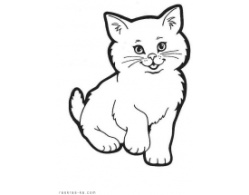 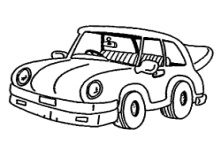 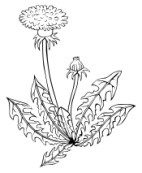 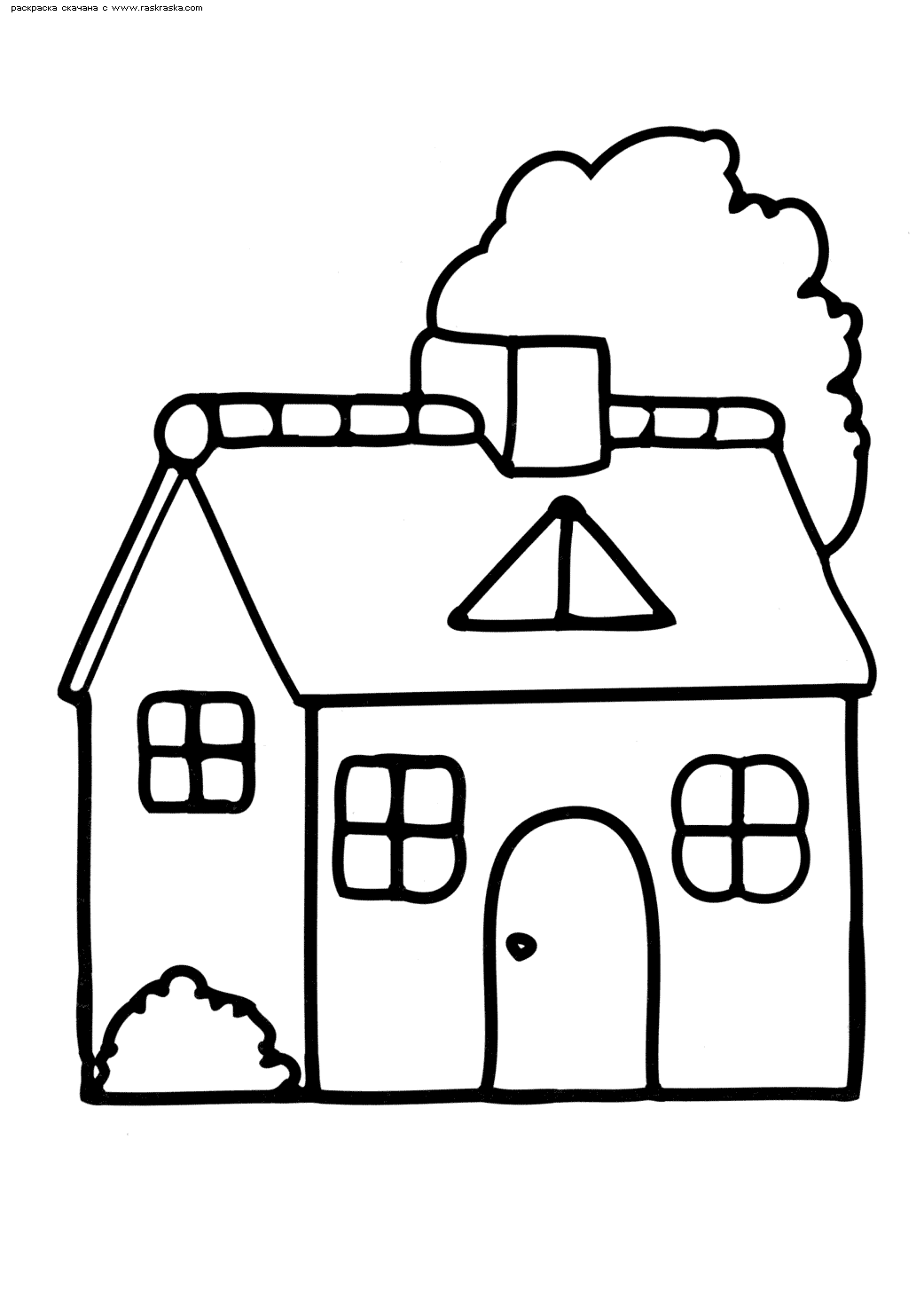 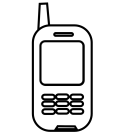 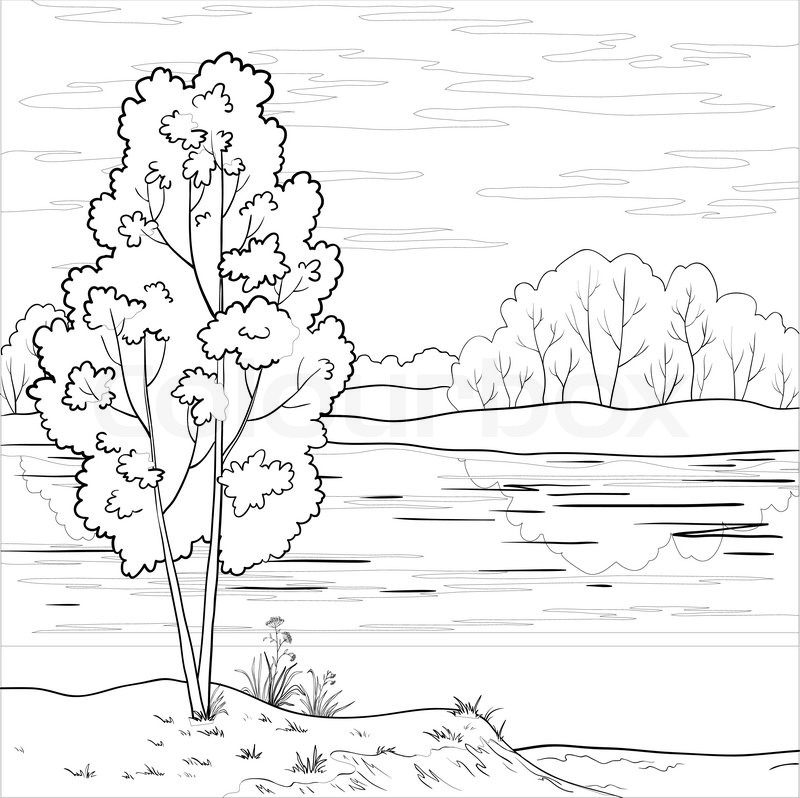 2. Заполни таблицу:3. Соедини стрелками:4. Вспомни, что такое погода. Выбери и подчеркни из предложенных слов те, по которым можно рассказать о погоде: большая, температура, осадки, облачность, широкая, ветер, квадрат.5. Вспомни группы растений. Здесь спрятались названия трёх групп растений. Найди их  и закрась клеточки с буквами карандашами разного цвета.6. Приведи по три примера:Дикорастущие растения:                     Культурные растения:         _________________________              ______________________________         _________________________              ______________________________         _________________________              ______________________________7.  Соедини стрелками диких и домашних животных:Дикие                                           Домашние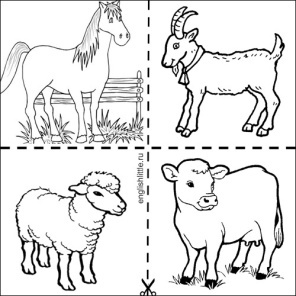 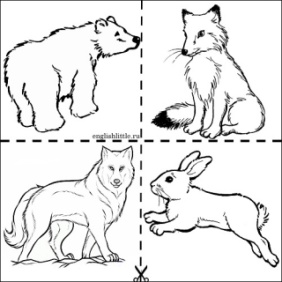 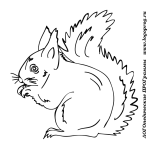 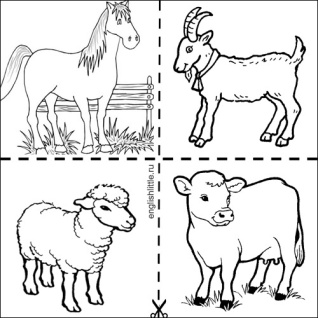 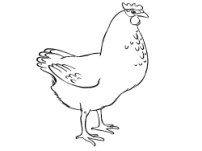 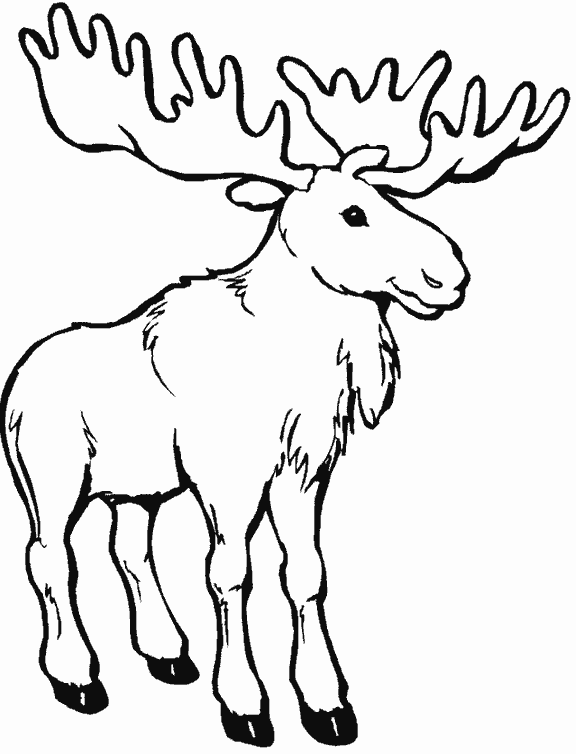 8. Запиши названия комнатных растений_________________________________________________9. Приведи примеры пород собак _________________________________________________________________________________________________________________________________________10. Как сберечь воду? Выдели правильный ответ:г) Не купаться;       в) Закрывать кран;       б) Не мыть посуду;а) Не чистить зубы. 11. Установи соответствие:Звери                                     две ноги, два крыла, перьяНасекомые                             четыре ноги, шерстьРыбы                                     шесть ногПтицы   плавники, чешуя12. Запиши по 3 примера:1) насекомые - _____________________________________________________________2) звери - _________________________________________________________________3) рыбы -__________________________________________________________________4)птицы -_________________________________________________________________13. Что называют невидимыми  нитями в природе?а) Паутина в лесу;        б) Корни деревьев;        в) Связи в природе.14. Соедини стрелками, что получает человек от домашних животных?15 .Запиши растения и животных, занесённых в Красную книгу________________________________________________________________________16.  Нарисуй экологический знак на тему «Будь природе другом!». Дай ему название.3 классИтоговый тест  по окружающему мируФ.И.______________________________________ Дата_________________ Вариант 2 1. Соедини стрелками:Природа                      Рукотворный мир2. Заполни таблицу:3. Соедини стрелками:4. Вспомни, что такое погода. Выбери и подчеркни из предложенных слов те, по которым можно рассказать о погоде: температура, большая, облачность, широкая, ветер, квадрат, осадки.5. Вспомни группы растений. Здесь спрятались названия трёх групп растений. Найди их  и закрась клеточки с буквами карандашами разного цвета.6. Приведи по три примера:Дикорастущие растения:                     Культурные растения:         _________________________              ______________________________         _________________________              ______________________________         _________________________              ______________________________7.  Соедини стрелками диких и домашних животных:Дикие                                           Домашние8. Запиши названия комнатных растений_________________________________________________9. Приведи примеры пород собак _________________________________________________________________________________________________________________________________________10. Как сберечь воду? Выдели правильный ответ:г) Не купаться;       б) Не мыть посуду;         в) Закрывать кран;         а) Не чистить зубы. 11. Установи соответствие:Звери                                     две ноги, два крыла, перьяРыбы  четыре ноги, шерстьНасекомыешесть ногПтицы   плавники, чешуя12. Запиши по 3 примера:1) звери - _____________________________________________________________2) птицы - _________________________________________________________________3) рыбы -__________________________________________________________________4)насекомые -_________________________________________________________________13. Что называют невидимыми  нитями в природе?а) Паутина в лесу;        в) Связи в природе;     б) Корни деревьев.14. Соедини стрелками, что получает человек от домашних животных?15 .Запиши растения и животных, занесённых в Красную книгу_____________________________________________________________________16.  Нарисуй экологический знак на тему «Будь природе другом!». Дай ему название.____________________________________________________________________________Оценивание:Задание 1 – 2 балла (1 ошибка – 1 балл, 2 ошибки – 0 баллов)Задание 2 – 2 балла (1 ошибка – 1 балл, 2 ошибки – 0 баллов)Задание 3 – 2 балла (1 ошибка – 1 балл, 2 ошибки – 0 баллов)Задание 4 – 4 балла (за каждый правильный ответ: температура, облачность, осадки, ветер)Задание 5 – 3 балла (за каждый правильный ответ: деревья, кустарники, травы)Задание 6 – 2 балла (1 ошибка – 1 балл, 2 ошибки – 0 баллов)Задание 7– 2 балла (1 ошибка – 1 балл, 2 ошибки – 0 баллов)Задание 8 – 1 балл (за правильный ответ)Задание 9 – 1 балл (за правильный ответ)Задание 10 – 1 балл (за правильный ответ: закрывать кран)Задание 11 – 2 балла (1 ошибка – 1 балл, 2 ошибки – 0 баллов)Задание 12 – 4 балла (за каждый правильный ответ 1 балл)Задание 13 – 1 балл (за правильный ответ: связи в природе)Задание 14 – 2 балла (1 ошибка – 1 балл, 2 ошибки – 0 баллов)Задание 15 - 1 балл (за правильный ответ)Задание 16 – 1 балл (за правильный ответ)Критерии оценивания.Отметки:«5» -  28 – 31 балла.«4» -  21 - 27 баллов.«3» -  14 – 20 баллов.«2» - 13 и менее баллов4 класс Итоговый тест Вариант 1А 1. Что такое линия горизонта?⁮1) всё, что мы видим вокруг ⁮ 3) граница горизонта, где небо как бы сходится с землёй⁮2) граница между сушей и водой ⁮ 4) поверхность ЗемлиА 2. Что такое компас?⁮ 1) спортивное снаряжение⁮ 2) прибор для определения сторон горизонта⁮ З) прибор для определения температуры воздуха⁮ 4) прибор для определения погодыА 3. Как называются горы, расположенные рядами?⁮1) горные хребты ⁮ 2) холмы ⁮ 3) овраги ⁮ 4) балкиА 4. В каком городе находятся президент и правительство нашей страны?⁮ 1) в Санкт-Петербурге ⁮ 3) в Нижнем Новгороде⁮ 2) в Москве ⁮ 4) в КалугеА 5. Где расположена наша страна?⁮1) в Южной Америке ⁮ 2) в Африке ⁮ 3) в Австралии ⁮ 4) в ЕвразииА 6. Сколько океанов на Земле?⁮ 1) четыре ⁮ 2) пять ⁮ 3) шесть ⁮ 4) семьА 7. В каком году состоялся первый полёт человека в космос?⁮1) в1949 ⁮ 2) в 1961 ⁮ 3) в1998 ⁮ 4) в 2008А 8. Укажи зимние месяцы.⁮ 1) сентябрь, октябрь, ноябрь ⁮ 3) март, апрель, май⁮ 2) декабрь, январь, февраль ⁮ 4) июнь, июль, августВ 1. В какую сторону надо выходить из леса, если заходил туда, двигаясь на юг?⁮ 1) на север ⁮ 2) на запад ⁮ 3) на восток ⁮ 4) на югВ 2. Как называется место, отмеченное на рисунке?⁮ 1) устье ⁮ 2) берег ⁮ 3) исток ⁮ 4) притокВ 3. Укажи вид бабочек.⁮ 1) солдатики ⁮ 2) крапивница ⁮ 3) вертячка ⁮ 4) бронзовкаС 1. Какие города находятся не в России?⁮1) Дели ⁮ 2) Токио ⁮ 3) Таруса ⁮ 4) ЛондонС 2. Какие горы есть в нашей стране?⁮ 1) Кавказские ⁮ 2) Альпы ⁮ З) Алтай ⁮ 4) УральскиеИтоговый тест Вариант 2А 1. Что не является стороной горизонта?⁮1) север ⁮ 2) юг ⁮3) закат ⁮ 4) востокА 2. Какой конец стрелки компаса должен показывать на север?⁮ 1) любой ⁮ 2) синий ⁮ 3) красный ⁮ 4) чёрныйА 3. Укажи название неровных участков земной поверхности, которые сильно возвышаются над окружающей местностью.⁮ 1) холмы ⁮ 2) овраги ⁮ 3) равнины ⁮ 4) горыА 4. Как называют углубление, по которому течёт река?⁮ 1) приток ⁮ 2) устье ⁮ 3) исток ⁮ 4) рукавА 5. Где изображён двуглавый орёл?⁮ 1) на флаге России ⁮ 3) на гербе России⁮ 2) на флаге Москвы ⁮ 4) на гербе МосквыА 6. Какая достопримечательность находится в Москве?⁮ 1) Исаакиевский собор ⁮ 3) Петропавловская крепость⁮ 2) Эрмитаж ⁮ 4) Большой театрА 7. Какой космонавт совершил первый полёт в космос?⁮ 1) В. Терешкова ⁮ 3) А. Леонов⁮ 2) Ю. Гагарин ⁮ 4) Н. АрмстронгА 8. Какая температура воздуха характерна для летнего дня?⁮ 1) +10 °С 2) 0°С ⁮ 3) +5 °С ⁮ 4)+25°СВ 1. Какое утверждение верно?⁮ 1) Заморозков никогда не бывает весной.⁮ 2) Весной на реке появляется лёд.⁮ 3) Весной появляются проталины.⁮ 4) Птицы весной запасают корм на зиму.В 2. Какие горы находятся не в нашей стране?⁮ 1) Кавказские ⁮ 2) Уральские ⁮ 3) Анды ⁮ 4) АлтайВ 3. Какие цветы цветут на клумбе летом?⁮ 1) флоксы ⁮ 2) гладиолусы ⁮ 3) георгины ⁮ 4) астрыС 1. С какой стороны ты зашёл в лес, если выходишь из него на северо-востоке?⁮ 1) с юго-востока ⁮ 3) с северо-востока⁮ 2) с юго-запада ⁮ 4) с северо-западаС 2. Через какие континенты не проходит экватор?⁮ 1) через Африку ⁮ 3) через Южную Америку⁮ 2) через Евразию ⁮ 4) через АвстралиюОтносится к природеСоздано человекомСветитПлаваетЛетаетОбъекты живой природыГрад Трава Лиса Кошка Река ДождьОбъекты неживой природыЕРУВТЯРРИВИДКЕСЬАТНАКЫКто?Что?Относится к природеСоздано человекомСветитПлаваетЛетаетОбъекты живой природыСнег Дерево ЗаяцСова Камень ОблакоОбъекты неживой природыЕРУВТЯРРИВИДКЕСЬАТНАКЫ